Učenci, lep dober dan! Pa smo v mesecu maju, meni enem ljubših mesecev v letu.Ali ste naredili vse za tehniški dan, ki ste ga imeli v petek, 24. 4. 2020?Prvi teden bo potekal malo drugače kot doslej. Najprej se bomo dobili na videokonferenci,  spodaj je povezava. Vi to že obvladate, a ne.Končno vas bom videla, upam da vse. Malo se bomo pogovorili, kako ste in kako bomo nadaljevali z delom matematike. Torek, 5. 5. 2020 ob 9.00, 8.ahttps://meet.ustavimokorono.si/MAT8aTorek, 5. 5. 2020 ob 11.00, 8. bhttps://meet.ustavimokorono.si/MAT8bSreda, 6. 5. ob 9.00, 8. chttps://meet.ustavimokorono.si/MAT8cNa kratko bom opisala potek dela.ura                     Videokonferenca – izraziura                    Špela se preizkusiSamostojno reševanje nalog iz učbenika na st. 137/1., 2., na st. 138/3., 4., 5., 6., 7., 8., 9., 12. in 13.Rešitve bomo pogledali na naslednjem srečanju.ura                          Krožnica in krogPogledali si boste ponovitev osnovnih pojmov.https://www.youtube.com/watch?v=BVrTwXCKYIIPonovili in zapisali si boste osnovne pojme. Slike narišite v zvezek z geometrijskim orodjem (šestilo, ravnilo).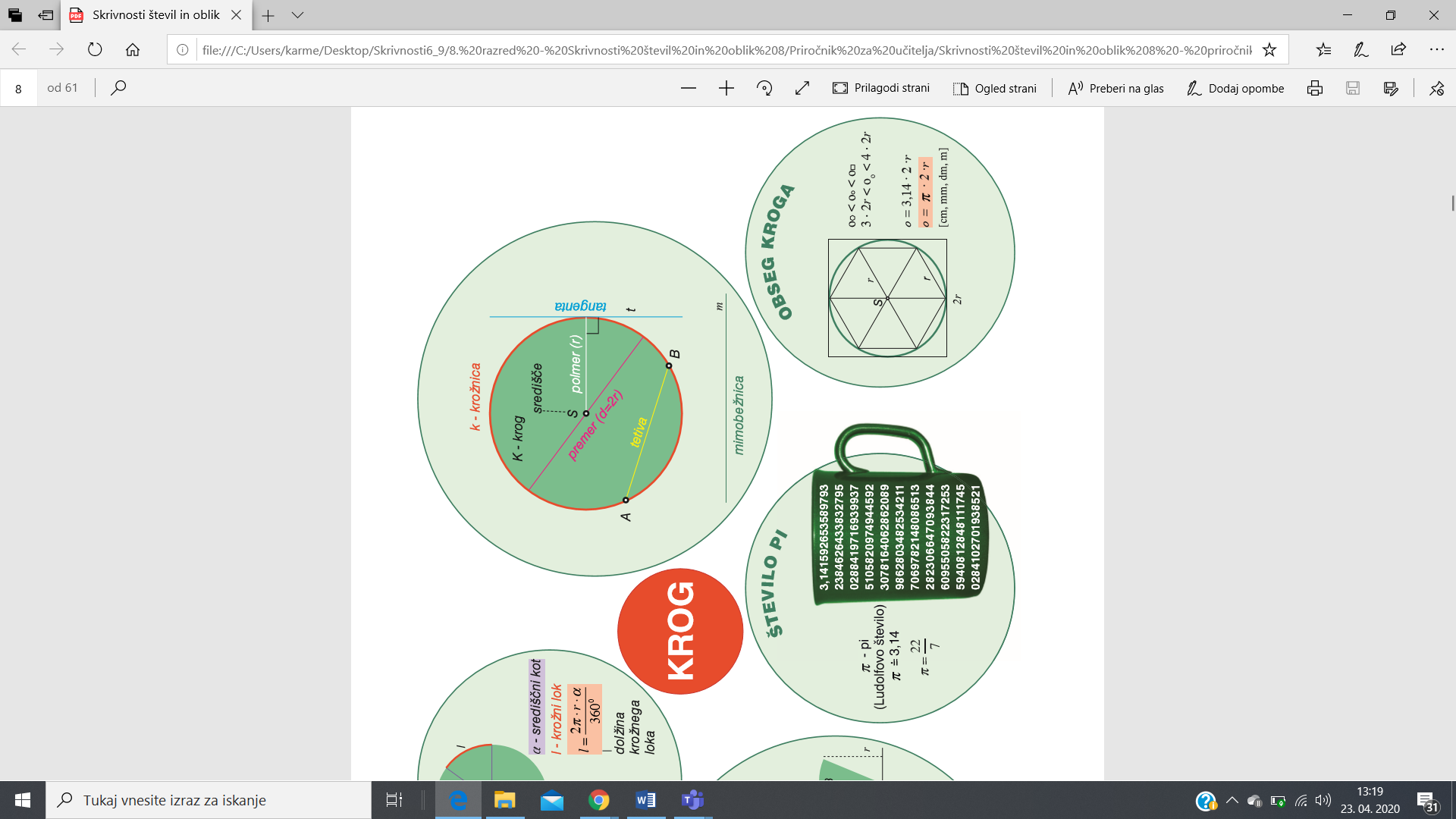 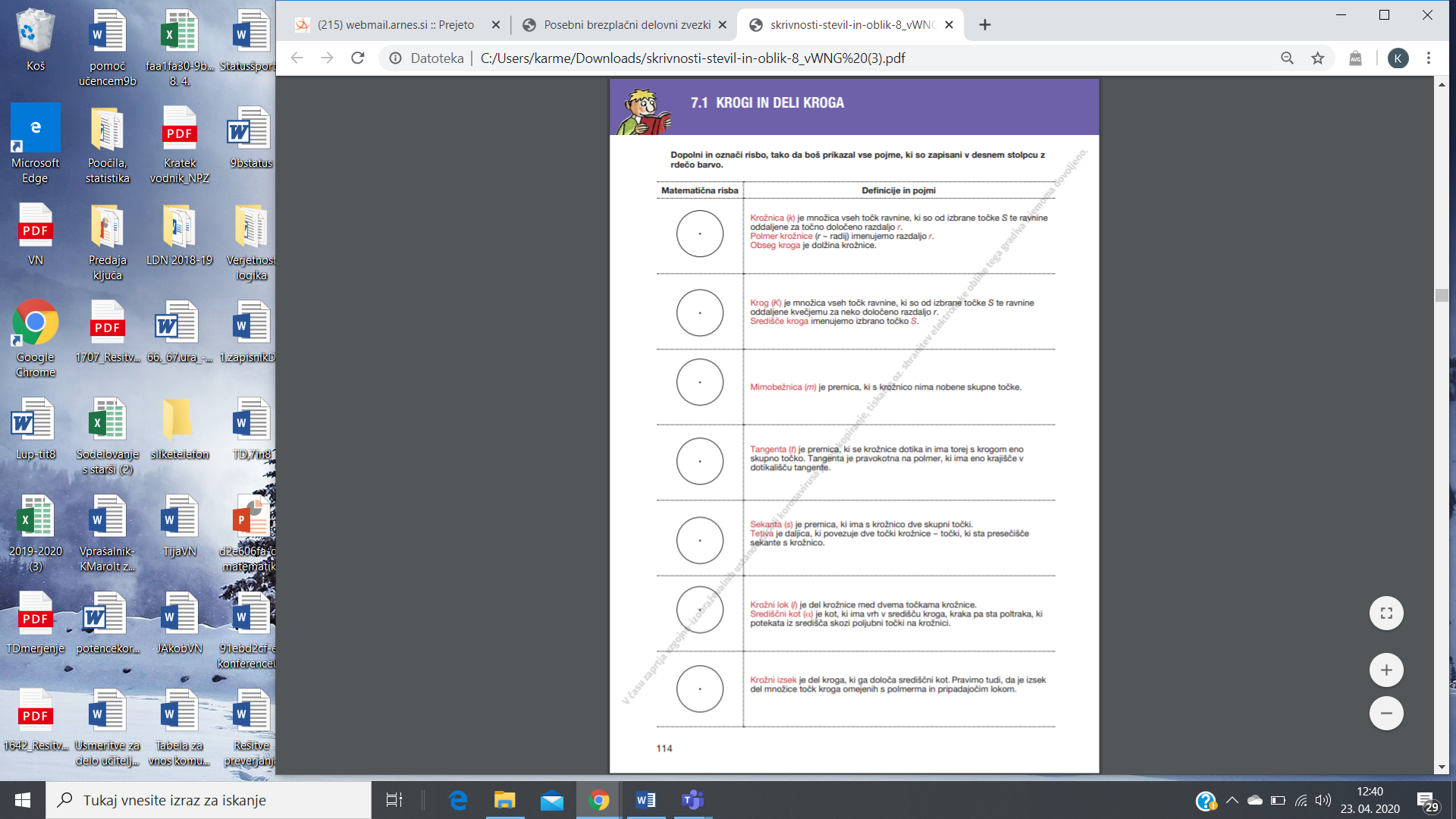 Tokrat so navodila zelo kratka. Mislim, da smo vsi zadovoljni.učiteljica Karmen